废旧物品图片：1.废旧电脑（图左侧）：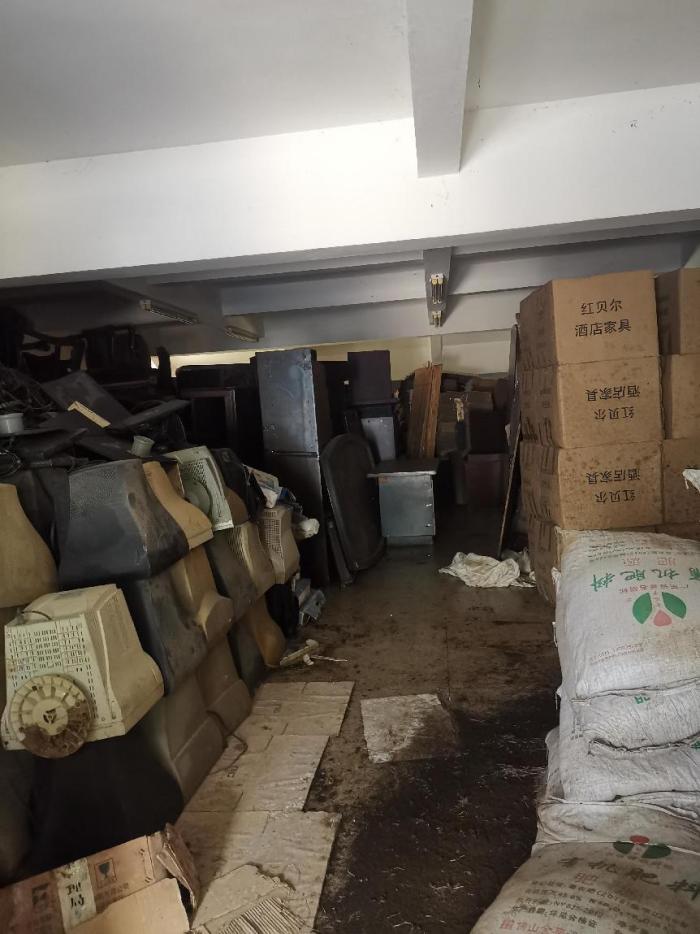 2.废旧钢筋（图右侧）：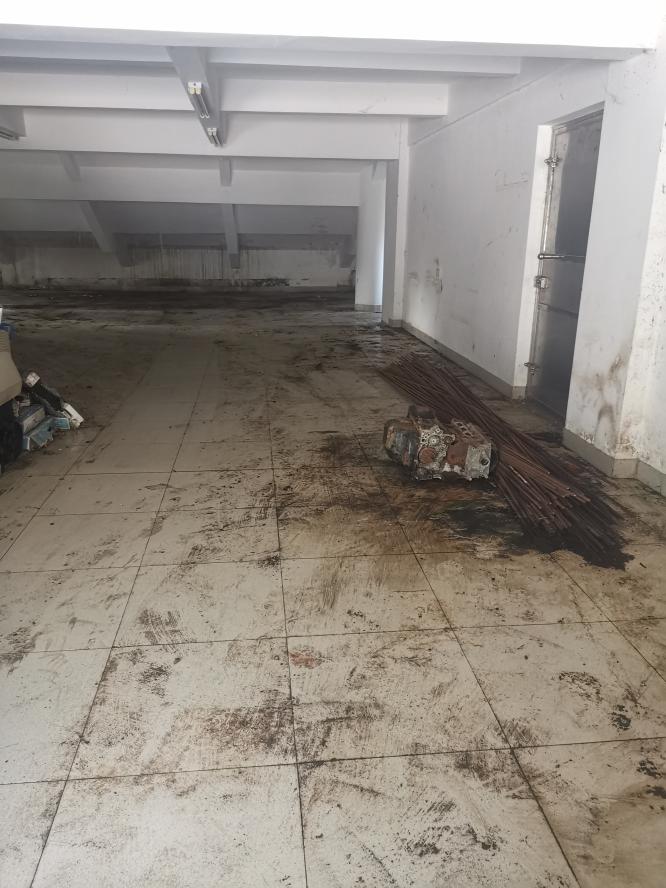 